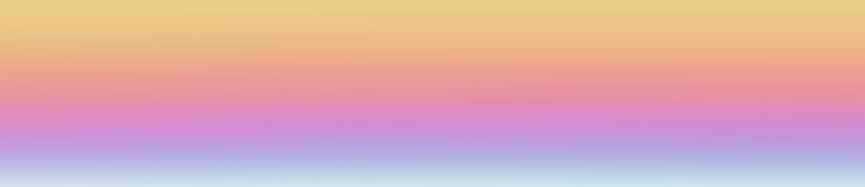 DURÉEDisciplineSéances OBJECTIFSBILANMATÉRIELSRECREATION RECREATION RECREATION RECREATION PAUSE MERIDIENNEPAUSE MERIDIENNEPAUSE MERIDIENNEPAUSE MERIDIENNERECREATIONRECREATIONRECREATIONRECREATIONDURÉEDisciplineSéances OBJECTIFSBILANMATÉRIELSRECREATION RECREATION RECREATION RECREATION PAUSE MERIDIENNEPAUSE MERIDIENNEPAUSE MERIDIENNEPAUSE MERIDIENNERECREATIONRECREATIONRECREATIONRECREATIONDURÉEDisciplineSéances OBJECTIFSBILANMATÉRIELSRECREATION RECREATION RECREATION RECREATION DURÉEDisciplineSéances OBJECTIFSBILANMATÉRIELSRECREATION RECREATION RECREATION RECREATION PAUSE MERIDIENNEPAUSE MERIDIENNEPAUSE MERIDIENNEPAUSE MERIDIENNERECREATIONRECREATIONRECREATIONRECREATIONDURÉEDisciplineSéances OBJECTIFSBILANMATÉRIELSRECREATION RECREATION RECREATION RECREATION PAUSE MERIDIENNEPAUSE MERIDIENNEPAUSE MERIDIENNEPAUSE MERIDIENNERECREATIONRECREATIONRECREATIONRECREATIONDURÉEDisciplineSéances OBJECTIFSBILANMATÉRIELSRECREATION RECREATION RECREATION RECREATION PAUSE MERIDIENNEPAUSE MERIDIENNEPAUSE MERIDIENNEPAUSE MERIDIENNERECREATIONRECREATIONRECREATIONRECREATIONDURÉEDisciplineSéances OBJECTIFSBILANMATÉRIELSRECREATION RECREATION RECREATION RECREATION PAUSE MERIDIENNEPAUSE MERIDIENNEPAUSE MERIDIENNEPAUSE MERIDIENNERECREATIONRECREATIONRECREATIONRECREATIONDURÉEDisciplineSéances OBJECTIFSBILANMATÉRIELSRECREATION RECREATION RECREATION RECREATION DURÉEDisciplineSéances OBJECTIFSBILANMATÉRIELSRECREATION RECREATION RECREATION RECREATION PAUSE MERIDIENNEPAUSE MERIDIENNEPAUSE MERIDIENNEPAUSE MERIDIENNERECREATIONRECREATIONRECREATIONRECREATIONDURÉEDisciplineSéances OBJECTIFSBILANMATÉRIELSRECREATION RECREATION RECREATION RECREATION PAUSE MERIDIENNEPAUSE MERIDIENNEPAUSE MERIDIENNEPAUSE MERIDIENNERECREATIONRECREATIONRECREATIONRECREATIONDURÉEDisciplineSéances OBJECTIFSBILANMATÉRIELSRECREATION RECREATION RECREATION RECREATION PAUSE MERIDIENNEPAUSE MERIDIENNEPAUSE MERIDIENNEPAUSE MERIDIENNERECREATIONRECREATIONRECREATIONRECREATIONDURÉEDisciplineSéances OBJECTIFSBILANMATÉRIELSRECREATION RECREATION RECREATION RECREATION PAUSE MERIDIENNEPAUSE MERIDIENNEPAUSE MERIDIENNEPAUSE MERIDIENNERECREATIONRECREATIONRECREATIONRECREATIONDURÉEDisciplineSéances OBJECTIFSBILANMATÉRIELSRECREATION RECREATION RECREATION RECREATION DURÉEDisciplineSéances OBJECTIFSBILANMATÉRIELSRECREATION RECREATION RECREATION RECREATION PAUSE MERIDIENNEPAUSE MERIDIENNEPAUSE MERIDIENNEPAUSE MERIDIENNERECREATIONRECREATIONRECREATIONRECREATIONDURÉEDisciplineSéances OBJECTIFSBILANMATÉRIELSRECREATION RECREATION RECREATION RECREATION PAUSE MERIDIENNEPAUSE MERIDIENNEPAUSE MERIDIENNEPAUSE MERIDIENNERECREATIONRECREATIONRECREATIONRECREATIONDURÉEDisciplineSéances OBJECTIFSBILANMATÉRIELSRECREATION RECREATION RECREATION RECREATION PAUSE MERIDIENNEPAUSE MERIDIENNEPAUSE MERIDIENNEPAUSE MERIDIENNERECREATIONRECREATIONRECREATIONRECREATIONDURÉEDisciplineSéances OBJECTIFSBILANMATÉRIELSRECREATION RECREATION RECREATION RECREATION PAUSE MERIDIENNEPAUSE MERIDIENNEPAUSE MERIDIENNEPAUSE MERIDIENNERECREATIONRECREATIONRECREATIONRECREATIONDURÉEDisciplineSéances OBJECTIFSBILANMATÉRIELSRECREATION RECREATION RECREATION RECREATION DURÉEDisciplineSéances OBJECTIFSBILANMATÉRIELSRECREATION RECREATION RECREATION RECREATION PAUSE MERIDIENNEPAUSE MERIDIENNEPAUSE MERIDIENNEPAUSE MERIDIENNERECREATIONRECREATIONRECREATIONRECREATIONDURÉEDisciplineSéances OBJECTIFSBILANMATÉRIELSRECREATION RECREATION RECREATION RECREATION PAUSE MERIDIENNEPAUSE MERIDIENNEPAUSE MERIDIENNEPAUSE MERIDIENNERECREATIONRECREATIONRECREATIONRECREATIONDURÉEDisciplineSéances OBJECTIFSBILANMATÉRIELSRECREATION RECREATION RECREATION RECREATION PAUSE MERIDIENNEPAUSE MERIDIENNEPAUSE MERIDIENNEPAUSE MERIDIENNERECREATIONRECREATIONRECREATIONRECREATIONDURÉEDisciplineSéances OBJECTIFSBILANMATÉRIELSRECREATION RECREATION RECREATION RECREATION PAUSE MERIDIENNEPAUSE MERIDIENNEPAUSE MERIDIENNEPAUSE MERIDIENNERECREATIONRECREATIONRECREATIONRECREATIONDURÉEDisciplineSéances OBJECTIFSBILANMATÉRIELSRECREATION RECREATION RECREATION RECREATION DURÉEDisciplineSéances OBJECTIFSBILANMATÉRIELSRECREATION RECREATION RECREATION RECREATION PAUSE MERIDIENNEPAUSE MERIDIENNEPAUSE MERIDIENNEPAUSE MERIDIENNERECREATIONRECREATIONRECREATIONRECREATIONDURÉEDisciplineSéances OBJECTIFSBILANMATÉRIELSRECREATION RECREATION RECREATION RECREATION PAUSE MERIDIENNEPAUSE MERIDIENNEPAUSE MERIDIENNEPAUSE MERIDIENNERECREATIONRECREATIONRECREATIONRECREATIONDURÉEDisciplineSéances OBJECTIFSBILANMATÉRIELSRECREATION RECREATION RECREATION RECREATION PAUSE MERIDIENNEPAUSE MERIDIENNEPAUSE MERIDIENNEPAUSE MERIDIENNERECREATIONRECREATIONRECREATIONRECREATIONDURÉEDisciplineSéances OBJECTIFSBILANMATÉRIELSRECREATION RECREATION RECREATION RECREATION PAUSE MERIDIENNEPAUSE MERIDIENNEPAUSE MERIDIENNEPAUSE MERIDIENNERECREATIONRECREATIONRECREATIONRECREATIONDURÉEDisciplineSéances OBJECTIFSBILANMATÉRIELSRECREATION RECREATION RECREATION RECREATION DURÉEDisciplineSéances OBJECTIFSBILANMATÉRIELSRECREATION RECREATION RECREATION RECREATION PAUSE MERIDIENNEPAUSE MERIDIENNEPAUSE MERIDIENNEPAUSE MERIDIENNERECREATIONRECREATIONRECREATIONRECREATIONDURÉEDisciplineSéances OBJECTIFSBILANMATÉRIELSRECREATION RECREATION RECREATION RECREATION PAUSE MERIDIENNEPAUSE MERIDIENNEPAUSE MERIDIENNEPAUSE MERIDIENNERECREATIONRECREATIONRECREATIONRECREATIONDURÉEDisciplineSéances OBJECTIFSBILANMATÉRIELSRECREATION RECREATION RECREATION RECREATION PAUSE MERIDIENNEPAUSE MERIDIENNEPAUSE MERIDIENNEPAUSE MERIDIENNERECREATIONRECREATIONRECREATIONRECREATIONDURÉEDisciplineSéances OBJECTIFSBILANMATÉRIELSRECREATION RECREATION RECREATION RECREATION PAUSE MERIDIENNEPAUSE MERIDIENNEPAUSE MERIDIENNEPAUSE MERIDIENNERECREATIONRECREATIONRECREATIONRECREATIONDURÉEDisciplineSéances OBJECTIFSBILANMATÉRIELSRECREATION RECREATION RECREATION RECREATION DURÉEDisciplineSéances OBJECTIFSBILANMATÉRIELSRECREATION RECREATION RECREATION RECREATION PAUSE MERIDIENNEPAUSE MERIDIENNEPAUSE MERIDIENNEPAUSE MERIDIENNERECREATIONRECREATIONRECREATIONRECREATIONDURÉEDisciplineSéances OBJECTIFSBILANMATÉRIELSRECREATION RECREATION RECREATION RECREATION PAUSE MERIDIENNEPAUSE MERIDIENNEPAUSE MERIDIENNEPAUSE MERIDIENNERECREATIONRECREATIONRECREATIONRECREATION